BOX TOP$ Collection SheetFirst contest deadline: 10/19/18Student Name___________________________________  Teacher ______________________ Grade______Clip Box Tops and check the expiration date! Expired Box Tops will not be counted.Tape or glue trimmed Box Tops to a school bus below. Once the page is full, print additional forms which can be found at http://www.huebnerpta.org/forms/.  Please send oversized Bonus Box Tops in a bag labeled with your student’s name, teacher and grade level. Send the completed sheet back before the deadline to help your class earn a pajama party!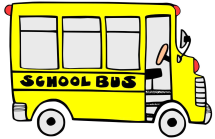 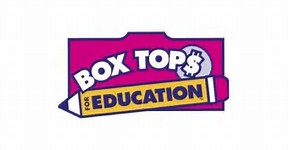 Dear Parents and Guardians:Welcome! Huebner Elementary will be collecting Box Tops to earn money for our school again this year.  Our goal is to raise $2,000 worth of Box Tops to supplement various activities such as field trips, art in the classroom, bike rodeo and author visits.  Box Tops for Education is an easy way to help earn money for our school and your children can help!  All you have to do is look in your cupboards for participating Box Tops products such as Cheerios, Kleenex, Scott, Progresso, Betty Crocker, Pillsbury, Green Giant, Totino’s, and Fiber One (a complete list of products can be found at www.boxtops4education.com under Earn Box Tops.)How to collect Box Tops:Clip off the small, pink “coupon” such as the one pictured at the top of the page and then glue or tape it to the collection sheet on the back of this letter. Check the expiration date on the Box Tops.  No credit is given for any that have expired or have the expiration date missing.Bonus Box Tops (worth more than 10¢) should be submitted in a separate baggie or envelope            labeled with the student’s name, teacher and grade level. Partially filled collection sheets and baggies of loose Box Tops are acceptable, though this form is strongly preferred.  You can download additional collection sheets from the Huebner PTA website at http://www.huebnerpta.org/forms/. Just be sure that the student’s name, teacher and grade level are included so they can get credit for their contribution.We will be collecting Box Tops all year long, but our first collection contest deadline is Friday, October 19, 2018.  As a reward, the classroom from each grade level that submits the most Box Tops by this deadline will earn a pajama party! Individual students who submit 25 or more Box Tops will receive a Spirit Stick and those who submit 100 or more Box Tops will receive a Smencil (smelly pencil).  The classroom that collects the most overall will be declared the champions and be presented with our rotating Box Tops trophy.  Other ways to help collect Box Tops for Huebner:Create your own account at http://www.boxtops4education.com/ where you can find printable and digital coupons, enter sweepstakes and download additional collection sheets for your friends and family.Download the Box Tops for Education Bonus App where you can find additional coupons, promotions, and earn more for our school.Keep your eye out for additional promotions at your favorite stores including HEB, Costco, Sam’s Club and Walmart to earn even more.Thank you very much for your support of our school.  Together, we can make a BIG difference!Stephanie Westney (stwestney@gmail.com)Huebner Elementary PTA Box Tops Chairperson